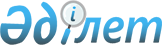 О признании утратившими силу некоторых постановлений акимата города АстаныПостановление акимата города Астаны от 31 января 2014 года № 06-134

      В соответствии с законами Республики Казахстан от 24 марта 1998 года «О нормативных правовых актах» и от 23 января 2001 года «О местном государственном управлении и самоуправлении в Республике Казахстан» акимат города Астаны ПОСТАНОВЛЯЕТ:



      1. Признать утратившими силу:



      постановление акимата города Астаны от 30 ноября 2011 года № 06-1291п "Об определении мест для размещения агитационных печатных материалов и предоставлении помещений для встреч с избирателями для кандидатов в депутаты Мажилиса Парламента Республики Казахстан и маслихата города Астаны" (зарегистрировано Департаментом юстиции города Астаны 30 ноября 2011 года № 699);



      постановление акимата города Астаны от 22 июня 2012 года № 102-829 "Об установлении норм субсидий на удобрения, горюче-смазочные материалы и товарно-материальные ценности для проведения весенне-полевых и уборочных работ, перечень приоритетных сельскохозяйственных культур города Астаны на 2012 год" (зарегистрировано Департаментом юстиции города Астаны 16 июля 2012 года № 735);



      постановление акимата города Астаны от 4 ноября 2013 года № 102-1874 "Об установлении норм субсидий на удобрения, горюче-смазочные материалы и товарно-материальные ценности для проведения весенне-полевых и уборочных работ, перечень приоритетных сельскохозяйственных культур города Астаны на 2013 год" (зарегистрировано Департаментом юстиции города Астаны 6 декабря 2013 года № 793).



      2. Государственно-правовому отделу Государственного учреждения "Аппарат акима города Астаны" принять необходимые меры, вытекающие из настоящего постановления.



      3. Контроль за исполнением настоящего постановления возложить на заместителя акима города Астаны Нагаспаева Е.К.      Аким                                       И. Тасмагамбетов
					© 2012. РГП на ПХВ «Институт законодательства и правовой информации Республики Казахстан» Министерства юстиции Республики Казахстан
				